新 书 推 荐中文书名：《工作中的心理学和身体语言》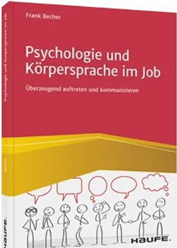 英文书名：Psychology and Body Language on the Job: Coming across and communicating convincingly         德文书名：Psychologie und Körpersprache im Job作    者：Frank Becher   出 版 社：Haufe       代理公司：ANA/ Susan Xia 页    数：211页出版时间：2020年代理地区：中国大陆、台湾审读资料：电子稿类    型：职场励志内容简介：你是否参与过谈判、销售、解决冲突、领导小组和相关活动？如果是的话，对你来说，以令人信服的方式出现和沟通是很重要的。本书为你提供了一个定向工具，以适应自己的个性以及你留给别人的印象。一方面，你将获得有关心理学和身体语言的知识；另一方面，你将学习如何在不同的专业领域应用这些知识，并发现如何在这个领域提高自己的可能性。目录- 如何更自觉、更有说服力地出现和沟通- 为思考和进一步发展提供基础- 为实际操作提供简练指南- 在激励、销售、冲突、谈判、领导和跨文化合作等专业领域的应用目标群体：经理人、员工作者简介：弗兰克·比彻（Frank Becher）博士是一名培训师、顾问和教练。他擅长修辞学、肢体语言和沟通心理学等领域，并将其应用于领导力和合作、销售、谈判、电话工作、交易会、建立自信和自我定位。2011年至2017年间，他在德国多所大学任教。谢谢您的阅读！请将反馈信息发至：夏蕊（Susan Xia）安德鲁·纳伯格联合国际有限公司北京代表处北京市海淀区中关村大街甲59号中国人民大学文化大厦1705室邮编：100872电话：010-82504406传真：010-82504200Email：susan@nurnberg.com.cn 网址：http://www.nurnberg.com.cn
微博：http://weibo.com/nurnberg豆瓣小站：http://site.douban.com/110577/